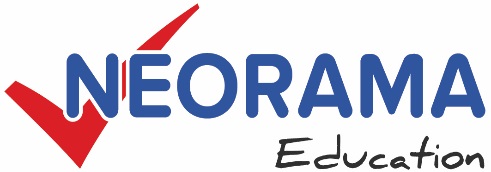 ΩΡΟΛΟΓΙΟ ΠΡΟΓΡΑΜΜΑΚΑΙΝΟΤΟΜΑ ΧΡΗΜΑΤΟΟΙΚΟΝΟΜΙΚΗ ΣΤΡΑΤΗΓΙΚΗ ΜΕΣΩ ΤΕΧΝΙΚΩΝ ΑΝΑΛΥΣΕΩΝ ΓΙΑ ΑΞΙΚΑΙΝΟΤΟΜΑ ΧΡΗΜΑΤΟΟΙΚΟΝΟΜΙΚΗ ΣΤΡΑΤΗΓΙΚΗ ΜΕΣΩ ΤΕΧΝΙΚΩΝ ΑΝΑΛΥΣΕΩΝ ΓΙΑ ΑΞΙΚΑΙΝΟΤΟΜΑ ΧΡΗΜΑΤΟΟΙΚΟΝΟΜΙΚΗ ΣΤΡΑΤΗΓΙΚΗ ΜΕΣΩ ΤΕΧΝΙΚΩΝ ΑΝΑΛΥΣΕΩΝ ΓΙΑ ΑΞΙΚΑΙΝΟΤΟΜΑ ΧΡΗΜΑΤΟΟΙΚΟΝΟΜΙΚΗ ΣΤΡΑΤΗΓΙΚΗ ΜΕΣΩ ΤΕΧΝΙΚΩΝ ΑΝΑΛΥΣΕΩΝ ΓΙΑ ΑΞΙΚΑΙΝΟΤΟΜΑ ΧΡΗΜΑΤΟΟΙΚΟΝΟΜΙΚΗ ΣΤΡΑΤΗΓΙΚΗ ΜΕΣΩ ΤΕΧΝΙΚΩΝ ΑΝΑΛΥΣΕΩΝ ΓΙΑ ΑΞΙΩΡΕΣ ΕΦΑΡΜΟΓΗΣΩΡΕΣ ΕΦΑΡΜΟΓΗΣΔΙΑΡΚΕΙΑΧΡΟΝΟΤΟΠΟΘΕΤΗΣΗ ΠΕΡΙΕΧΟΜΕΝΟΥΕΚΠΑΙΔΕΥΤΗΣΑΠΟΜΕΧΡΙΩΡΕΣΧΡΟΝΟΤΟΠΟΘΕΤΗΣΗ ΠΕΡΙΕΧΟΜΕΝΟΥΕΚΠΑΙΔΕΥΤΗΣΗΜΕΡΟΜΗΝΙΑ:  ΠΕΜΠΤΗ  19/12/2019ΗΜΕΡΟΜΗΝΙΑ:  ΠΕΜΠΤΗ  19/12/2019ΗΜΕΡΟΜΗΝΙΑ:  ΠΕΜΠΤΗ  19/12/2019ΗΜΕΡΟΜΗΝΙΑ:  ΠΕΜΠΤΗ  19/12/2019ΗΜΕΡΟΜΗΝΙΑ:  ΠΕΜΠΤΗ  19/12/201917:3019:302ΕΝΟΤΗΤΑ 1ΑΔΩΝΙΣ ΜΥΛΩΝΑΣ19:3019:450.25ΔΙΑΛΕΙΜΜΑΔΙΑΛΕΙΜΜΑ19:4521:151.5ENOTHTA 2ΑΔΩΝΙΣ ΜΥΛΩΝΑΣΗΜΕΡΟΜΗΝΙΑ:  ΠΕΜΠΤΗ  09/01/2020ΗΜΕΡΟΜΗΝΙΑ:  ΠΕΜΠΤΗ  09/01/2020ΗΜΕΡΟΜΗΝΙΑ:  ΠΕΜΠΤΗ  09/01/2020ΗΜΕΡΟΜΗΝΙΑ:  ΠΕΜΠΤΗ  09/01/2020ΗΜΕΡΟΜΗΝΙΑ:  ΠΕΜΠΤΗ  09/01/202017:3019:302ΕΝΟΤΗΤΑ 3ΑΔΩΝΙΣ ΜΥΛΩΝΑΣ19:3019:450.25ΔΙΑΛΕΙΜΜΑΔΙΑΛΕΙΜΜΑ19:4521:151.5ENOTHTA 4ΑΔΩΝΙΣ ΜΥΛΩΝΑΣΗΜΕΡΟΜΗΝΙΑ:  ΠΕΜΠΤΗ 16/01/2020 ΗΜΕΡΟΜΗΝΙΑ:  ΠΕΜΠΤΗ 16/01/2020 ΗΜΕΡΟΜΗΝΙΑ:  ΠΕΜΠΤΗ 16/01/2020 ΗΜΕΡΟΜΗΝΙΑ:  ΠΕΜΠΤΗ 16/01/2020 ΗΜΕΡΟΜΗΝΙΑ:  ΠΕΜΠΤΗ 16/01/2020 17:3019:302ΕΝΟΤΗΤΑ 5ΑΔΩΝΙΣ ΜΥΛΩΝΑΣ19:3019:450.25ΔΙΑΛΕΙΜΜΑΔΙΑΛΕΙΜΜΑ19:4521:151.5ENOTHTA 6ΑΔΩΝΙΣ ΜΥΛΩΝΑΣΗΜΕΡΟΜΗΝΙΑ:  ΠΕΜΠΤΗ 23/01/2020ΗΜΕΡΟΜΗΝΙΑ:  ΠΕΜΠΤΗ 23/01/2020ΗΜΕΡΟΜΗΝΙΑ:  ΠΕΜΠΤΗ 23/01/2020ΗΜΕΡΟΜΗΝΙΑ:  ΠΕΜΠΤΗ 23/01/2020ΗΜΕΡΟΜΗΝΙΑ:  ΠΕΜΠΤΗ 23/01/202017:3019:302ΕΝΟΤΗΤΑ 7ΑΔΩΝΙΣ ΜΥΛΩΝΑΣ19:3019:450.25ΔΙΑΛΕΙΜΜΑΔΙΑΛΕΙΜΜΑ19:4521:151.5ENOTHTA 8ΑΔΩΝΙΣ ΜΥΛΩΝΑΣΗΜΕΡΟΜΗΝΙΑ:  ΠΕΜΠΤΗ 30/01/2020ΗΜΕΡΟΜΗΝΙΑ:  ΠΕΜΠΤΗ 30/01/2020ΗΜΕΡΟΜΗΝΙΑ:  ΠΕΜΠΤΗ 30/01/2020ΗΜΕΡΟΜΗΝΙΑ:  ΠΕΜΠΤΗ 30/01/2020ΗΜΕΡΟΜΗΝΙΑ:  ΠΕΜΠΤΗ 30/01/202017:3019:302ΕΝΟΤΗΤΑ 9ΑΔΩΝΙΣ ΜΥΛΩΝΑΣ19:3019:450.25ΔΙΑΛΕΙΜΜΑΔΙΑΛΕΙΜΜΑ19:4521:151.5ENOTHTA 10ΑΔΩΝΙΣ ΜΥΛΩΝΑΣΗΜΕΡΟΜΗΝΙΑ:  ΤΡΙΤΗ  04/02/2020  ΗΜΕΡΟΜΗΝΙΑ:  ΤΡΙΤΗ  04/02/2020  ΗΜΕΡΟΜΗΝΙΑ:  ΤΡΙΤΗ  04/02/2020  ΗΜΕΡΟΜΗΝΙΑ:  ΤΡΙΤΗ  04/02/2020  ΗΜΕΡΟΜΗΝΙΑ:  ΤΡΙΤΗ  04/02/2020  17:3019:302ΕΝΟΤΗΤΑ 11ΑΔΩΝΙΣ ΜΥΛΩΝΑΣ19:3019:450.25ΔΙΑΛΕΙΜΜΑΔΙΑΛΕΙΜΜΑ19:4521:151.5ENOTHTA 12ΑΔΩΝΙΣ ΜΥΛΩΝΑΣΗΜΕΡΟΜΗΝΙΑ:  ΠΕΜΠΤΗ 06/02/2020  ΗΜΕΡΟΜΗΝΙΑ:  ΠΕΜΠΤΗ 06/02/2020  ΗΜΕΡΟΜΗΝΙΑ:  ΠΕΜΠΤΗ 06/02/2020  ΗΜΕΡΟΜΗΝΙΑ:  ΠΕΜΠΤΗ 06/02/2020  ΗΜΕΡΟΜΗΝΙΑ:  ΠΕΜΠΤΗ 06/02/2020  17:3019:302ΕΝΟΤΗΤΑ 13ΑΔΩΝΙΣ ΜΥΛΩΝΑΣ19:3019:450.25ΔΙΑΛΕΙΜΜΑΔΙΑΛΕΙΜΜΑ19:4521:151.5ENOTHTA 14ΑΔΩΝΙΣ ΜΥΛΩΝΑΣΗΜΕΡΟΜΗΝΙΑ:  ΤΡΙΤΗ  11/02/2020  ΗΜΕΡΟΜΗΝΙΑ:  ΤΡΙΤΗ  11/02/2020  ΗΜΕΡΟΜΗΝΙΑ:  ΤΡΙΤΗ  11/02/2020  ΗΜΕΡΟΜΗΝΙΑ:  ΤΡΙΤΗ  11/02/2020  ΗΜΕΡΟΜΗΝΙΑ:  ΤΡΙΤΗ  11/02/2020  17:3019:302ΕΝΟΤΗΤΑ 15ΑΔΩΝΙΣ ΜΥΛΩΝΑΣ19:3019:450.25ΔΙΑΛΕΙΜΜΑΔΙΑΛΕΙΜΜΑ19:4521:151.5ENOTHTA 16ΑΔΩΝΙΣ ΜΥΛΩΝΑΣΗΜΕΡΟΜΗΝΙΑ:  ΠΕΜΠΤΗ   13/02/2020ΗΜΕΡΟΜΗΝΙΑ:  ΠΕΜΠΤΗ   13/02/2020ΗΜΕΡΟΜΗΝΙΑ:  ΠΕΜΠΤΗ   13/02/2020ΗΜΕΡΟΜΗΝΙΑ:  ΠΕΜΠΤΗ   13/02/2020ΗΜΕΡΟΜΗΝΙΑ:  ΠΕΜΠΤΗ   13/02/202017:3019:302ΕΝΟΤΗΤΑ 17ΑΔΩΝΙΣ ΜΥΛΩΝΑΣ19:3019:450.25ΔΙΑΛΕΙΜΜΑΔΙΑΛΕΙΜΜΑ19:4521:151.5ENOTHTA 18ΑΔΩΝΙΣ ΜΥΛΩΝΑΣΗΜΕΡΟΜΗΝΙΑ:  ΤΡΙΤΗ  18/02/2020  ΗΜΕΡΟΜΗΝΙΑ:  ΤΡΙΤΗ  18/02/2020  ΗΜΕΡΟΜΗΝΙΑ:  ΤΡΙΤΗ  18/02/2020  ΗΜΕΡΟΜΗΝΙΑ:  ΤΡΙΤΗ  18/02/2020  ΗΜΕΡΟΜΗΝΙΑ:  ΤΡΙΤΗ  18/02/2020  17:3019:302ΕΝΟΤΗΤΑ 19ΑΔΩΝΙΣ ΜΥΛΩΝΑΣ19:3019:450.25ΔΙΑΛΕΙΜΜΑΔΙΑΛΕΙΜΜΑ19:4521:151.5ENOTHTA 20ΑΔΩΝΙΣ ΜΥΛΩΝΑΣΗΜΕΡΟΜΗΝΙΑ: ΠΕΜΠΤΗ 20/02/2020 ΗΜΕΡΟΜΗΝΙΑ: ΠΕΜΠΤΗ 20/02/2020 ΗΜΕΡΟΜΗΝΙΑ: ΠΕΜΠΤΗ 20/02/2020 ΗΜΕΡΟΜΗΝΙΑ: ΠΕΜΠΤΗ 20/02/2020 ΗΜΕΡΟΜΗΝΙΑ: ΠΕΜΠΤΗ 20/02/2020 17:3019:302ΕΝΟΤΗΤΑ 21ΑΔΩΝΙΣ ΜΥΛΩΝΑΣ19:3019:450.25ΔΙΑΛΕΙΜΜΑΔΙΑΛΕΙΜΜΑ19:4521:151.5ENOTHTA 22ΑΔΩΝΙΣ ΜΥΛΩΝΑΣΗΜΕΡΟΜΗΝΙΑ:  ΤΡΙΤΗ  25/02/2020 ΗΜΕΡΟΜΗΝΙΑ:  ΤΡΙΤΗ  25/02/2020 ΗΜΕΡΟΜΗΝΙΑ:  ΤΡΙΤΗ  25/02/2020 ΗΜΕΡΟΜΗΝΙΑ:  ΤΡΙΤΗ  25/02/2020 ΗΜΕΡΟΜΗΝΙΑ:  ΤΡΙΤΗ  25/02/2020 17:3019:302ΕΝΟΤΗΤΑ 23ΑΔΩΝΙΣ ΜΥΛΩΝΑΣ19:3019:450.25ΔΙΑΛΕΙΜΜΑΔΙΑΛΕΙΜΜΑ19:4521:151.5ENOTHTA 24ΑΔΩΝΙΣ ΜΥΛΩΝΑΣΗΜΕΡΟΜΗΝΙΑ:  ΠΕΜΠΤΗ  27/02/2020ΗΜΕΡΟΜΗΝΙΑ:  ΠΕΜΠΤΗ  27/02/2020ΗΜΕΡΟΜΗΝΙΑ:  ΠΕΜΠΤΗ  27/02/2020ΗΜΕΡΟΜΗΝΙΑ:  ΠΕΜΠΤΗ  27/02/2020ΗΜΕΡΟΜΗΝΙΑ:  ΠΕΜΠΤΗ  27/02/202017:3019:302ΕΝΟΤΗΤΑ 25ΑΔΩΝΙΣ ΜΥΛΩΝΑΣ19:3019:450.25ΔΙΑΛΕΙΜΜΑΔΙΑΛΕΙΜΜΑ19:4521:151.5ENOTHTA 26ΑΔΩΝΙΣ ΜΥΛΩΝΑΣΗΜΕΡΟΜΗΝΙΑ:  ΤΡΙΤΗ 03/03/2020ΗΜΕΡΟΜΗΝΙΑ:  ΤΡΙΤΗ 03/03/2020ΗΜΕΡΟΜΗΝΙΑ:  ΤΡΙΤΗ 03/03/2020ΗΜΕΡΟΜΗΝΙΑ:  ΤΡΙΤΗ 03/03/2020ΗΜΕΡΟΜΗΝΙΑ:  ΤΡΙΤΗ 03/03/202017:3019:302ΕΝΟΤΗΤΑ 27ΑΔΩΝΙΣ ΜΥΛΩΝΑΣ19:3019:450.25ΔΙΑΛΕΙΜΜΑΔΙΑΛΕΙΜΜΑ19:4521:151.5ENOTHTA 28ΑΔΩΝΙΣ ΜΥΛΩΝΑΣΗΜΕΡΟΜΗΝΙΑ:  ΠΕΜΠΤΗ 05/03/2020ΗΜΕΡΟΜΗΝΙΑ:  ΠΕΜΠΤΗ 05/03/2020ΗΜΕΡΟΜΗΝΙΑ:  ΠΕΜΠΤΗ 05/03/2020ΗΜΕΡΟΜΗΝΙΑ:  ΠΕΜΠΤΗ 05/03/2020ΗΜΕΡΟΜΗΝΙΑ:  ΠΕΜΠΤΗ 05/03/202017:3019:302ΕΝΟΤΗΤΑ 29ΑΔΩΝΙΣ ΜΥΛΩΝΑΣ19:3019:450.25ΔΙΑΛΕΙΜΜΑΔΙΑΛΕΙΜΜΑ19:4521:151.5ENOTHTA 30ΑΔΩΝΙΣ ΜΥΛΩΝΑΣΗΜΕΡΟΜΗΝΙΑ:  ΤΡΙΤΗ 10/03/2020ΗΜΕΡΟΜΗΝΙΑ:  ΤΡΙΤΗ 10/03/2020ΗΜΕΡΟΜΗΝΙΑ:  ΤΡΙΤΗ 10/03/2020ΗΜΕΡΟΜΗΝΙΑ:  ΤΡΙΤΗ 10/03/2020ΗΜΕΡΟΜΗΝΙΑ:  ΤΡΙΤΗ 10/03/202017:3019:302ΕΝΟΤΗΤΑ 31ΑΔΩΝΙΣ ΜΥΛΩΝΑΣ19:3019:450.25ΔΙΑΛΕΙΜΜΑΔΙΑΛΕΙΜΜΑ19:4521:151.5ENOTHTA 32ΑΔΩΝΙΣ ΜΥΛΩΝΑΣΗΜΕΡΟΜΗΝΙΑ:  ΠΕΜΠΤΗ 12/03/2020ΗΜΕΡΟΜΗΝΙΑ:  ΠΕΜΠΤΗ 12/03/2020ΗΜΕΡΟΜΗΝΙΑ:  ΠΕΜΠΤΗ 12/03/2020ΗΜΕΡΟΜΗΝΙΑ:  ΠΕΜΠΤΗ 12/03/2020ΗΜΕΡΟΜΗΝΙΑ:  ΠΕΜΠΤΗ 12/03/202017:3019:302ΕΝΟΤΗΤΑ 33ΑΔΩΝΙΣ ΜΥΛΩΝΑΣ19:3019:450.25ΔΙΑΛΕΙΜΜΑΔΙΑΛΕΙΜΜΑ19:4521:151.5ENOTHTA 34ΑΔΩΝΙΣ ΜΥΛΩΝΑΣΗΜΕΡΟΜΗΝΙΑ:  ΤΡΙΤΗ 17/03/2020ΗΜΕΡΟΜΗΝΙΑ:  ΤΡΙΤΗ 17/03/2020ΗΜΕΡΟΜΗΝΙΑ:  ΤΡΙΤΗ 17/03/2020ΗΜΕΡΟΜΗΝΙΑ:  ΤΡΙΤΗ 17/03/2020ΗΜΕΡΟΜΗΝΙΑ:  ΤΡΙΤΗ 17/03/202018:0019:301.5ΕΝΟΤΗΤΑ 35ΑΔΩΝΙΣ ΜΥΛΩΝΑΣ19:3019:450.25ΔΙΑΛΕΙΜΜΑΔΙΑΛΕΙΜΜΑ19:4520:451ENOTHTA 36ΑΔΩΝΙΣ ΜΥΛΩΝΑΣΔΙΑΡΚΕΙΑ ΚΑΤΑΡΤΙΣΗΣΔΙΑΡΚΕΙΑ ΚΑΤΑΡΤΙΣΗΣ62 ΩΡΕΣ